.Intro 24 counts, 9 seconds(1-8) Step L Forward, Touch, ½ Monterey R, Touch, Touch, Chasse L(9-16) Rock step , Kick ball cross x 2, Turn ¼ R, Hold(17-24) Turn 1/2 L, Hold and click fingers, Step, Hold and click fingers, Turn ½ L, Hold and click fingers, Walk, Walk(25-32) Hip bumps R and L, R Rock step, Coaster step(33-40) L Touch, Kick, Behind, Side, Cross, R Touch, Kick, Behind, Side, Cross(41-48) L Rock step, Shuffle ½ turn L, Cross, Point, Cross, Point(49-56) R Rock step, Shuffle ¾ R, L Rock step, L Coaster step(57-64) Pivot ¼ turn R x 3, Step R forward, HoldBegin again.Restarts:First restart on wall 3-Dance 1-23, hold 1 count - start dance from the beginning facing 9 o’clockSecond restart on wall 6-Dance 1-46, Hold 2 counts – start dance from the beginning facing 12 o’clockThird restart on wall 7-Dance 1-52, start dance from the beginning facing 12 o’clockMiss Blue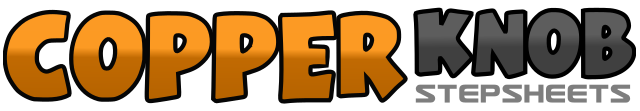 .......Count:64Wall:4Level:Intermediate.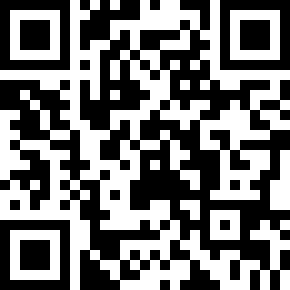 Choreographer:Caisa Jansson (SWE) & Lena Elke (SWE) - February 2008Caisa Jansson (SWE) & Lena Elke (SWE) - February 2008Caisa Jansson (SWE) & Lena Elke (SWE) - February 2008Caisa Jansson (SWE) & Lena Elke (SWE) - February 2008Caisa Jansson (SWE) & Lena Elke (SWE) - February 2008.Music:Miss Blue - Vincent : (CD: Lucky Thirteen)Miss Blue - Vincent : (CD: Lucky Thirteen)Miss Blue - Vincent : (CD: Lucky Thirteen)Miss Blue - Vincent : (CD: Lucky Thirteen)Miss Blue - Vincent : (CD: Lucky Thirteen)........1,2Step L fwd, touch R toe next to L3,4Touch R toe to R side, turn 1/2 R stepping R next to L5,6Touch L toe to L side, touch L toe next to R7&8Step L to L side, step R next to L, step L to L side1,2Rock R foot behind L, recover3&4Kick R foot to R diagonal, step on ball of R foot next to L, cross L foot over R5&6Repeat steps 3&47&8Turn ¼ R stepping on R foot, hold and click fingers of R hand1,2Turn ½ L, hold and click fingers of R hand3,4Step R fwd, hold and click fingers of R hand5,6Turn ½ L, hold and click fingers of R hand7,8Walk fwd R, L1&2Step R fwd bumping hips fwd, back, fwd3&4Step L fwd bumping hips fwd, back, fwd5,6Rock R foot fwd, recover7&8Step R foot back, step L foot next to R, step R foot fwd1,2Touch L toe next to R foot, kick L foot to L diagonal3&4Step L foot behind R, step R foot to R side, step L foot across R5,6Touch R toe next to L, kick R foot to R diagonal7&8Step R foot behind L, step L foot to L side, step R foot across L1,2Rock L foot fwd, recover3&4Turn ¼ L stepping L foot fwd, step R foot next to L, turn ¼ stepping L foot fwd5,6Cross R foot over L, point L foot to L side7,8Cross L foot over R, point R foot to R side1,2Rock R foot fwd, recover3&4Turn ½ R stepping R foot fwd, step L foot next to R, turn ¼ R stepping R foot fwd5,6Rock L foot fwd, recover back on R7&8Step back on L foot, step R next to L, step L foot fwd1,2Step R foot fwd, turn ¼ L3,4,Repeat steps 1 and 25,6Repeat steps 1 and 27,8Step R foot fwd, hold